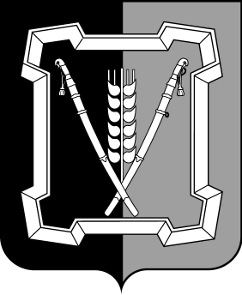 АДМИНИСТРАЦИЯ  КУРСКОГО  МУНИЦИПАЛЬНОГО  ОКРУГАСТАВРОПОЛЬСКОГО КРАЯП О С Т А Н О В Л Е Н И Е28 декабря 2023 г.	ст-ца Курская	     № 1416Об утверждении Порядка предоставления за счет средств бюджета Курского муниципального округа Ставропольского края субсидий на возмещение недополученных доходов, связанных с работой общественного транспорта на муниципальных маршрутах регулярных перевозок по регулируемым тарифам Курского муниципального округа Ставропольского краяВ соответствии со статьей 78 Бюджетного кодекса Российской Федерации, Федеральным законом от 06 октября 2003 г. № 131-ФЗ «Об общих  принципах организации местного самоуправления в Российской Федерации»,   постановлением   Правительства   Российской   Федерации   от 18 сентября 2020 г. № 1492 «Об общих требованиях к нормативным пра-вовым актам, муниципальным правовым актам, регулирующим предостав-ление субсидий, в том числе грантов в форме субсидий, юридическим лицам, индивидуальным предпринимателям, а также физическим лицам - произ-водителям товаров, работ, услуг, и о признании утратившими силу некоторых актов Правительства Российской Федерации и отдельных положений некоторых актов Правительства Российской Федерации», в целях создания условий для предоставления транспортных услуг населению и организации транспортного обслуживания населения на территории муниципального образования Курского муниципального округа Ставро-польского края администрация Курского муниципального округа Ставро-польского краяПОСТАНОВЛЯЕТ:	1. Утвердить прилагаемый Порядок предоставления за счет средств бюджета Курского муниципального округа Ставропольского края субсидий на возмещение недополученных доходов, связанных с работой общественного транспорта на муниципальных маршрутах регулярных перевозок по регулируемым тарифам Курского муниципального округа Ставропольского края.2. Признать  утратившим  силу постановление администрации Курского2муниципального района Ставропольского края от 24 августа 2017 г.  № 601 «Об утверждении Порядка предоставления субсидии из бюджета Курского муниципального района Ставропольского края на частичное возмещение финансовых затрат юридических лиц и индивидуальных предпринимателей, осуществляющих регулярные перевозки по регулируемым тарифам на территории Курского района Ставропольского края по муниципальным маршрутам».	3. Отделу по организационным и общим вопросам администрации Курского муниципального округа Ставропольского края официально обнаро-довать настоящее постановление на официальном сайте администрации Курского  муниципального  округа  Ставропольского  края  в  информацион-но-телекоммуникационной сети «Интернет».	4. Настоящее постановление вступает в силу со дня его официального обнародования на официальном сайте администрации Курского муници-пального округа Ставропольского края в информационно-телекоммуника-ционной сети «Интернет».Временно исполняющий полномочия главы Курского муниципального округа Ставропольского края, первый заместитель главыадминистрации Курского муниципального округа Ставропольского края			                                         П.В.БабичевПОРЯДОК предоставления за счет средств бюджета Курского муниципального округа Ставропольского края субсидий на возмещение недополученных доходов, связанных с работой общественного транспорта на муниципальных маршрутах регулярных перевозок по регулируемым тарифам Курского муниципального округа Ставропольского краяI. Общие положения 1. Настоящий Порядок определяет цели, порядок и условия предоставления за счет бюджета Курского муниципального округа Ставропольского края (далее - местный бюджет) субсидий на возмещение недополученных доходов, связанных с работой общественного транспорта на муниципальных маршрутах регулярных перевозок по регулируемым тарифам Курского муниципального округа Ставропольского края (далее - субсидия).2. Целью предоставления субсидии является финансовое возмещение недополученных доходов перевозчикам, осуществляющим регулярные перевозки по регулируемым тарифам Курского муниципального округа Ставропольского края на муниципальных маршрутах.3. Главным распорядителем средств местного бюджета, осуществляю-щим предоставление субсидий, является администрация Курского муниципального округа Ставропольского края (далее - администрация).4. Субсидии предоставляются администрацией за счет средств мест-ного бюджета, предусмотренных решением Совета Курского муници-пального округа Ставропольского края о местном бюджете на текущий финансовый год и плановый период, лимитов бюджетных обязательств, утвержденных и доведенных администрации в установленном порядке на предоставление субсидий на цель, указанную в пункте 2 настоящего Порядка.5. Субсидия предоставляется без проведения процедуры отбора получателей субсидии, в связи с тем, что юридические лица (за исключе-нием  государственных (муниципальных) учреждений), индивидуальные предприниматели, имеющие право на получение субсидии в целях возме-щения недополученных доходов в связи с оказанием услуг по осуществ-лению регулярных перевозок пассажиров и багажа автомобильным транспор-том   общего   пользования   по   регулируемым  тарифам  на  муниципальных   2маршрутах на территории муниципального образования Курского муници-пального округа Ставропольского края (далее - Курский муниципальный округ), были определены по итогам  аукциона в электронной форме на право осуществления перевозок по маршруту регулярных перевозок в соответствии Федеральным законом от 05 апреля 2013 г. № 44-ФЗ «О контрактной системе в сфере закупок товаров, работ, услуг для обеспечения государственных  и  муниципальных  нужд»  (далее  -  Федеральный  закон № 44-ФЗ). 6. Сведения о субсидии размещаются на едином портале бюджетной системы Российской Федерации в информационно-телекоммуникационной сети «Интернет» (далее - сеть «Интернет») в разделе «Бюджет» не позднее 15-го рабочего дня, следующего за днем принятия решения Совета Курского муниципального округа Ставропольского края о местном бюджете на соответствующий финансовый год и плановый период (решения Совета Курского муниципального округа Ставропольского края о внесении изменений в решение Совета Курского муниципального округа Ставро-польского края о местном бюджете на текущий финансовый год и плановый период).II. Условия предоставления субсидии 7.  Субсидия предоставляется юридическим лицам (за исключением государственных (муниципальных) учреждений), индивидуальным предпри-нимателям (далее - получатель субсидии) в связи с оказанием  ими услуг по осуществлению регулярных перевозок пассажиров и багажа автомобильным транспортом общего пользования по регулируемым тарифам на муници-пальных маршрутах на территории Курского муниципального округа, которые должны на дату не ранее чем за 30 календарных дней до даты подачи заявления соответствовать требованиям:1) наличие у получателя субсидии муниципального контракта, заключенного по итогам проведенного аукциона в электронной форме на право осуществления перевозок по маршруту регулярных перевозок на территории Курского муниципального округа;2) отсутствие у получателя субсидии неисполненной обязанности по уплате налогов, сборов, страховых взносов, пеней, штрафов, процентов, подлежащих уплате в соответствии с законодательством Российской Федерации о налогах и сборах;3) отсутствие у получателя субсидии просроченной задолженности по возврату в местный бюджет субсидий, бюджетных инвестиций, предостав-ленных в том числе в соответствии с иными муниципальными правовыми актами  Курского  муниципального  округа Ставропольского края (далее - му- ниципальные   правовые   акты), и иной  просроченной   (неурегулированной) задолженности по денежным обязательствам перед Курским муниципальным3округом;4) отсутствие в отношении получателя субсидии процесса реоргани-зации (за исключением реорганизации в форме присоединения к юриди-ческому лицу, являющемуся получателем субсидии, другого юридического лица), ликвидации, в отношении него не введена процедура банкротства, его деятельность не приостановлена в порядке, предусмотренном законода-тельством Российской Федерации;5) получатель субсидии не является иностранным юридическим лицом, в том числе местом регистрации которого является государство или территория, включенные в утверждаемый Министерством финансов Российской Федерации перечень государств и территорий, используемых для промежуточного (офшорного) владения активами в Российской Федерации (далее - офшорные компании), а также российским юридическим лицом, в уставном (складочном) капитале которого доля прямого или косвенного (через третьих лиц) участия офшорных компаний в совокупности превышает 25 процентов (если иное не предусмотрено законодательством Российской Федерации);6) получатель субсидии не является получателем средств местного бюджета на основании иных муниципальных правовых актов на цель, указанную пунктом 2 настоящего Порядка.III. Порядок заключения соглашения на предоставление субсидии8. Администрация с целью предоставления субсидии образует комиссию по рассмотрению документов на предоставление за счет средств бюджета Курского муниципального округа Ставропольского края субсидии на возмещение недополученных доходов, связанных с работой общест-венного транспорта на муниципальных маршрутах регулярных перевозок по регулируемым тарифам Курского муниципального округа Ставропольского края (далее - комиссия). Состав комиссии и положение о комиссии утверждаются постановлением администрации.9. Организационно-техническое обеспечение деятельности комиссии осуществляет отдел муниципального хозяйства, архитектуры и градострои-тельства администрации.10. После подведения итогов электронного аукциона в электронной форме на право осуществления перевозок по маршруту регулярных перевозок в соответствии Федеральным законом № 44-ФЗ получатель субсидии в течение 30 календарных дней имеет право обратиться в отдел муниципального хозяйства, архитектуры и градостроительства администра-ции с заявлением о получение субсидии с приложением следующих доку-ментов на бумажном носителе:1) копия  доверенности,  подтверждающей  делегирование  полномочий4на подачу заявления от имени получателя субсидии, заверенная руководи-телем получателя субсидии и скрепленная печатью получателя субсидии (при наличии печати) (представляется в случае, если заявление подписы-вается лицом, не обладающим правом действовать от имени получателя субсидии без доверенности (далее - уполномоченное лицо);2) копия устава получателя субсидии со всеми зарегистрированными изменениями к нему, заверенная руководителем получателя субсидии и скрепленная печатью получателя субсидии (при наличии печати);3) справка, оформленная в свободной форме, подписанная руководи-телем получателя субсидии или уполномоченным лицом и главным бухгалтером получателя субсидии (при наличии), скрепленная печатью получателя субсидии (при наличии печати), подтверждающая, что на дату не ранее чем за 30 календарных дней до даты начала приема заявок:получатель субсидии соответствует требованиям, установленным подпунктами 3, 5 и 6 пункта 7 настоящего Порядка;деятельность получателя субсидии не приостановлена в порядке, предусмотренном законодательством Российской Федерации;4) согласие получателя субсидии на публикацию (размещение) в сети «Интернет» информации о получателе субсидии, подаваемом получателем субсидии заявлении, иной информации о получателе субсидии, оформленное в свободной форме, подписанное руководителем получателя субсидии или уполномоченным лицом и скрепленное печатью получателя субсидии (при наличии печати);5) согласие субъектов персональных данных на обработку персональ-ных данных и передачу их третьим лицам в соответствии с законодательст-вом Российской Федерации в области персональных данных (представляется в случае, если информация и документы, включенные в состав заявления, содержат персональные данные);6) расчет суммы возмещения недополученных доходов по форме указанной в пункте 18 настоящего Порядка с пояснительной запиской, содержащей обоснование расчета размера субсидии;7) документы, подтверждающие право осуществления перевозок по маршруту регулярных перевозок на территории Курского муниципального округа (заключенный муниципальный контракт).Получатель субсидии может включить в состав заявления дополни-тельную информацию о деятельности получателя субсидии (в том числе документы).11. Заявление и прилагаемые документы представляются в отдел муни-ципального хозяйства, архитектуры и градостроительства администрации лично или посредством почтового отправления.12. Отдел муниципального хозяйства, архитектуры и градострои-тельства   администрации  в  течение   одного   рабочего   дня  со  дня  приема5заявления в рамках межведомственного информационного взаимодействия запрашивает:сведения о получателе субсидии, содержащиеся в Едином государст-венном реестре юридических лиц или Едином государственном реестре индивидуальных предпринимателей;сведения о наличии (отсутствии) у получателя субсидии неисполнен-ной обязанности по уплате налогов, сборов, страховых взносов, пеней, штрафов, процентов, подлежащих уплате в соответствии с законода-тельством Российской Федерации о налогах и сборах.Получатель субсидии вправе представить документы, содержащие сведения, указанные в абзацах втором и третьем настоящего пункта, выданные на дату не ранее чем за 30 календарных дней до даты начала приема заявок, самостоятельно одновременно с документами, предусмотрен-ными пунктом 10 настоящего Порядка.При представлении получателем субсидии документов, содержащих сведения, указанные в абзацах втором и третьем настоящего пункта, отдел муниципального хозяйства, архитектуры и градостроительства администра-ции межведомственные запросы не направляет.Отдел муниципального хозяйства, архитектуры и градостроительства  администрации  в  течение  одного рабочего дня после получения ответов, полученных в рамках межведомственного информационного взаимодейст-вия, передает полный пакет документов в комиссию.13. Комиссия в течение трех рабочих дней рассматривает представ-ленные документы на: 1) соответствие их требованиям, установленным пунктом 7 настоящего Порядка;2) представление в полном объеме документов, предусмотренных пунктом 10 настоящего Порядка;3) установление факта достоверности информации, содержащейся в них.14. По результатам рассмотрения документов комиссия принимает одно из следующих решений:1) об отказе в предоставлении субсидии;2) о предоставлении субсидии.Решение оформляется протоколом, подписанным председателем комиссии и ее секретарем, и направляется в отдел муниципального хозяйства, архитектуры и градостроительства администрации.15. Комиссия принимает решение об отказе в предоставлении субсидии в случаях:1) несоответствия получателя субсидии условиям и требованиям, предусмотренным пунктом 10 настоящего Порядка;2) непредставления  (представления  не  в  полном объеме) получателем6субсидии документов, предусмотренных пунктом 10 настоящего Порядка;3) несоответствия  представленных  получателем субсидии документов, предусмотренных пунктом 10 настоящего Порядка, и документов, содержа-щих сведения, предусмотренные пунктом 7 настоящего Порядка;4) установления факта недостоверности представленной получателем субсидии информации в целях получения субсидии.16. В случае принятия комиссией решения об отказе в предоставлении субсидии отдел муниципального хозяйства, архитектуры и градострои-тельства администрации в течение 3 рабочих дней со дня получения от комиссии такого решения направляет получателю субсидии письменное уведомление об отказе в предоставлении субсидии с указанием причин отказа.17.  В случае принятия комиссией положительного решения по пре-доставлению субсидии отдел муниципального хозяйства, архитектуры и градостроительства администрации подготавливает соглашение о предостав-лении субсидии согласно типовой форме, утвержденной главой Курского муниципального округа Ставропольского края и размещенной на офи-циальном сайте администрации в сети «Интернет», и направляет уведом-ление о заключении соглашения вместе с проектом соглашения получателю субсидии на подпись.IV. Расчет суммы возмещения недополученных доходов18. Расчет размера субсидии на возмещение недополученных доходов, связанных с работой общественного транспорта на муниципальных марш-рутах регулярных перевозок по регулируемым тарифам Курского муници-пального округа, определяется расчетным путем исходя из фактического объема реализации населению услуг по перевозке пассажиров и разницы между экономически обоснованным тарифом и тарифом для населения и не содержит налог на добавленную стоимость:размер субсидии = Vфакт  - Тнас,где:Vфакт - фактически понесенные затраты при  перевозке пассажиров за отчетный период (показатели затрат указаны в приложении соглашения о предоставлении субсидии);Тнас - доходы, полученные от перевозки пассажиров (руб.).4.2. В сумму фактических доходов включаются:1) выручка от реализации разовых билетов на проезд пассажиров и провоз багажа при муниципальных перевозках;2) сумма компенсации расходов, предоставляемой из бюджетов всех уровней, связанных с перевозкой льготных категорий граждан по социальным проездным билетам.7V. Порядок предоставления субсидий19. Получатель субсидии в течение 2 рабочих дней со дня получения уведомления о заключении соглашения подписывает соглашение и направляет его в администрацию или извещает администрацию об отказе от заключения соглашения.20. Администрация в течение 1 рабочего дня со дня заключения соглашения с получателем субсидии направляет муниципальному казенному учреждению «Централизованная бухгалтерия» платежные документы для перечисления субсидии на счет получателя субсидии, открытый в кредитной организации (далее - платежные документы).21. Перечисление субсидии на счет получателя субсидии, открытый в кредитной организации, осуществляется в срок, не превышающий 7 рабочих дней со дня получения муниципальным казенным учреждением «Централизованная бухгалтерия» платежных документов. VI. Требования к отчетности22. Получатель субсидии представляет в отдел муниципального хозяйства, архитектуры и градостроительства администрации:1) ежемесячно документы, подтверждающие недополученные доходы, связанные с работой общественного транспорта на муниципальных маршрутах регулярных перевозок по регулируемым тарифам Курского муниципального округа; 2) не позднее 25 декабря текущего финансового года отчет о целевом использовании средств субсидии и о достижении результатов по форме и в сроки, предусмотренные соглашением о предоставлении субсидии.VII. Требование об осуществлении контроля за соблюдениемусловий, целей и порядка предоставления субсидийи ответственности за их нарушение23. Отдел муниципального хозяйства, архитектуры и градострои-тельства администрации осуществляет проверку соблюдения получателем субсидии условий, целей и порядка предоставления субсидий.24. Получатель субсидии несет ответственность за нарушение условий, целей и порядка предоставления субсидий, предусмотренных соглашением о предоставлении субсидий.25. Субсидии подлежат возврату в местный бюджет в установленном законодательством порядке в случаях:1) нарушения получателем субсидии условий, установленных при ее предоставлении, выявленного по фактам проведенных проверок;2) неисполнения или  ненадлежащего  исполнения  обязательств по сог-8лашению о предоставлении субсидий;3) не использование субсидии в отчетном финансовом году.26. В случае не возврата субсидий в установленный срок админист-рация принимает меры по взысканию подлежащей возврату субсидии в местный бюджет с получателя субсидии в судебном порядке.Заместитель главы администрации Курского муниципального округаСтавропольского края                                                                     О.В.БогаевскаяУТВЕРЖДЕНпостановлением администрацииКурского муниципального округаСтавропольского краяот 28 декабря 2023 г. № 1416